Эффективные способы поиска работыНе имея сведений из различных источников, вам будет очень сложно искать подходящую работу.  Служба содействия трудоустройству выпускников «Дубовского педагогического колледжа» подскажет вам, какие источники  информации можно использовать и как с ними правильно работать.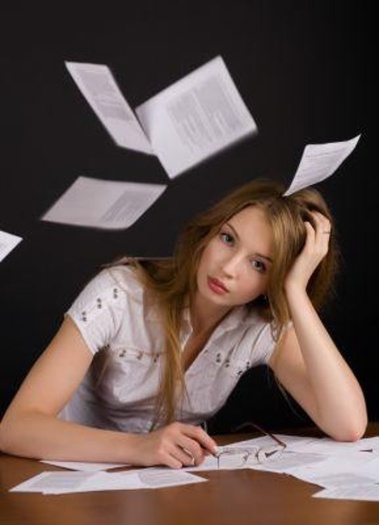 Поиск работы  при поддержке Службы содействия трудоустройству выпускников «Дубовского педагогического колледжа»Первый верный шаг на пути успешного трудоустройства – обращение в Службу содействия трудоустройства выпускников нашего колледжа. Для успешного трудоустройства выпускников колледж осуществляет взаимодействие со Службой занятости населения по Дубовскому району, непосредственно с потенциальными работодателями, организуя прохождение преддипломной практики и ежегодно формируя информационный банк данных о свободных вакансиях по специальностям выпускников. Так же Служба сотрудничает с  Координационно-аналитическим центром содействия трудоустройству выпускников учреждений профессионального образования (КЦСТ),  где разработана Автоматизированная информационная система содействия трудоустройству выпускников учреждений профессионального образования (АИСТ), данная система позволяет студентам поместить собственное резюме и отслеживать информацию о предлагаемых вакансиях на федеральном сайте. С целью ознакомления обучающихся и студентов образовательных учреждений с перспективами трудоустройства по выбираемой специальности и условиями работы на предприятиях и в организациях КЦСТ подготовлена и размещена на сайте Центра http://kcst.bmstu.ru Энциклопедия содействия трудоустройству «От абитуриента до специалиста. Построение успешной карьеры (справочник)».Разместить свои резюме на федеральном сайте АИСТ  студентам и выпускникам колледжа можно через сайт «Дубовского педагогического колледжа» www.dubovka.narod.ru  в разделе Студентам, Трудоустройство.Поиск через знакомых и родственников   В последнее время весьма  распространенный способ. Очень важно снабдить тех, кто в принципе  согласился помогать, своим резюме. Имея его, ваш знакомый будет располагать конкретной информацией для продвижения вашей кандидатуры к потенциальному работодателю. Опыт показывает, что своих "агентов по  трудоустройству" нужно "подталкивать". Иначе у них всегда найдутся более  важные дела, чем помогать вам.Поиск работы через объявления о вакансиях в периодических   изданиях Если вам очень нужно найти  работу, покупайте такие издания, внимательно выбирайте все более или менее подходящие вакансии и высылайте свои резюме. Увеличить шансы на успех вам помогут следующие принципы:• сосредоточьте внимание на тех изданиях, в которых вероятнее всего могут встретиться интересующие вас вакансии;• установите систему приоритетов, на какие объявления откликаться, а на какие нет;• выработайте свою стандартную схему обращений по объявлениям.Публикация своего мини-резюме в газете    Если вы сомневаетесь в том, что такой способ работает, позвоните тем, кто уже опубликовал свое мини-резюме неделю-две назад, и поинтересуйтесь результатами. Если у человека разумные притязания, то отклики почти всегда есть.Поиск через сеть Internet    В сети есть ряд популярных сайтов, публикующих вакансии и мини-резюме. Все больше специалистов находят себе работу через Internet. Этот способ подходит для "белых воротничков" самых разных должностных уровней и специальностей.Если вы не знаете, какие специализированные сайты существуют для вашей профессии, попробуйте найти их на: http://job.bmstu.ruhttp://www.job.osu.ru; www.wm.izrukvruki.ru; www.rdv.ru или же черезобщеизвестные поисковые системы www.rambler.ru; www.yandex.ru, вводяключевые слова типа "Работа для социальных работников".Прямое инициативное обращение к потенциальномуработодателю Вы не встречали объявления такой компании о подходящей для вас вакансии, но предполагаете, что она там может быть. При использовании этого способа нужно рассылать особенно много резюме, лучше с сопроводительными письмами. Здесь счет рассылаемых резюме идет на сотни.Поиск через агентства по трудоустройству (такие агентства берут за свои услуги плату с граждан) Если вы все-таки решили обратиться в такое агентство, то, прежде всего, подумайте, какие из них могут представлять для вас интерес – те, что предлагают широкий спектр должностей в ряде отраслей или же специализирующиеся в какой-либо определенной отрасли.Поиск через государственные центры занятости и проводимые имиярмарки вакансий    Вакансий здесь всегда очень много. Но в большинстве это либо рабочие вакансии, либо вакансии специалистов с не слишком привлекательной оплатой труда. Но для начинающего специалиста это может стать стартовой площадкой, позволяющей сформировать весомый профессиональный портфель.Посещение дней карьеры или других аналогичных мероприятий   Посещение дней карьеры или других аналогичных мероприятий проводимых время от времени либо крупными компаниями, либо специализированными организациями. Информация о подобных мероприятиях обычно публикуется в тех же газетах, что и вакансии, а также размещается на специальных стендах, подведомственных структурам, курирующим вопросы трудоустройства.